  O S NO V N A  Š K O L AJOSIPA ANTUNA ĆOLNIĆA              ĐAKOVOĐakovo, 31.10.2023.                                                   KLASA:112-01/23-01/13                                                                                                                                             URBROJ:2121-14-23-34                                              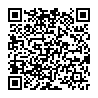 OBAVIJEST  KANDIDATIMAO IZBORU RADNIKA  PO RASPISANOM NATJEČAJU ZA KUHARA/ICU, PUNO RADNO VRIJEME – 40 SATI TJEDNO Po raspisanom natječaju za KUHARA/ICU,  - puno radno vrijeme, s mjestom rada u sjedištu poslodavca, koji je objavljen dana 16.10.2023.g., izabrani su;RENATA MEJDANAC, SSS, KUHARVESNA RAŠIĆ, SSS, KUHARVEDRANA ZORIĆ, SSS, KUKARObjavljivanjem ove obavijesti na web stranici škole smatra se da su pristupnici natječaja obaviješteni o rezultatu izbora po raspisanom  natječaju, te im se pojedinačne obavijesti neće dostavljati.                                                                                                             Ravnatelj  škole                                                                                                                                                                                                                                    Zvonko Belvanović, prof., v.r.